Муниципальное автономное дошкольное учреждениедетский сад № 3 города ТюмениКонспект организованной образовательной деятельности в средней группе «Ландыш»«Путешествие по сказкам»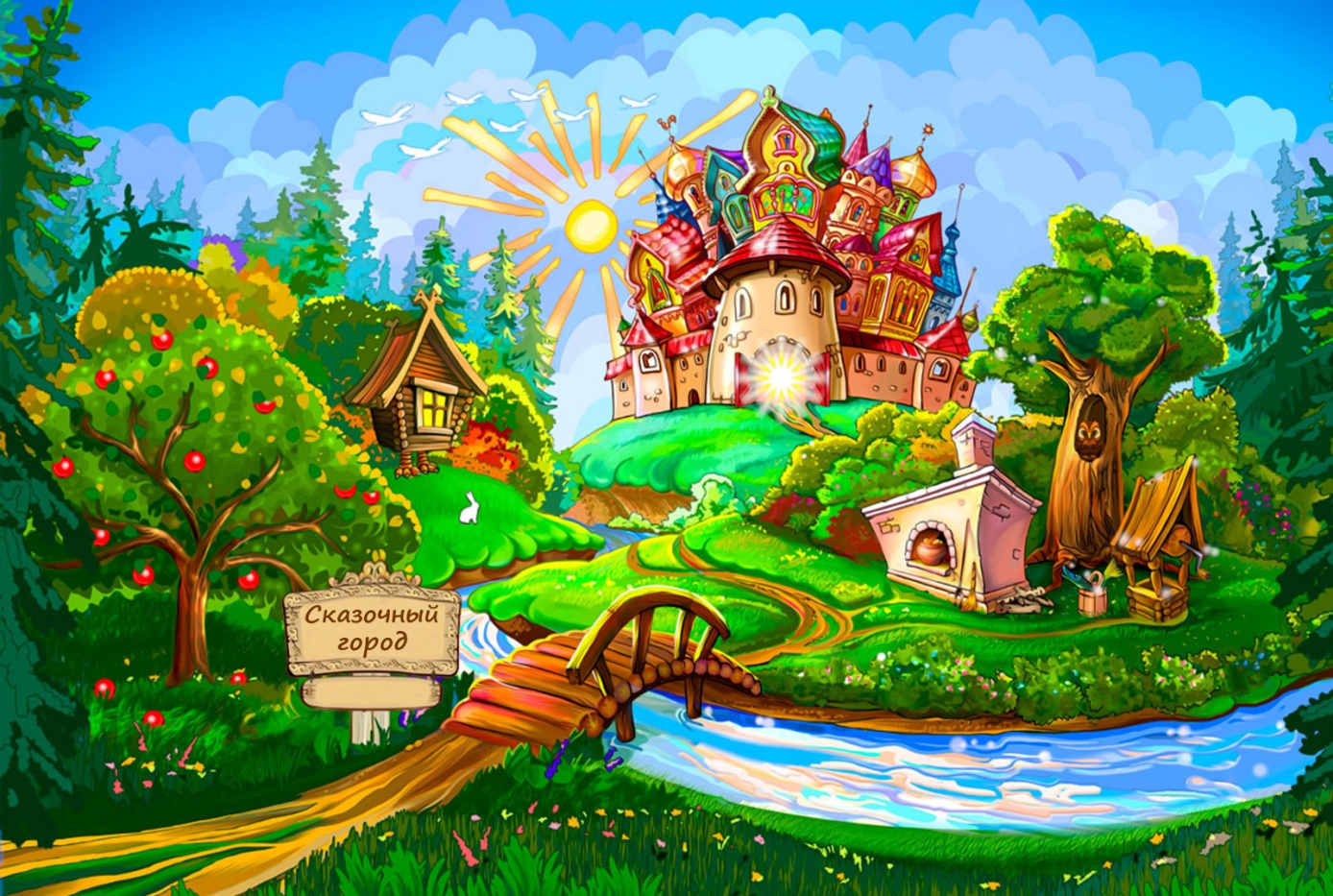 Воспитатель Говорова Л.В.         Тюмень, 2017Задачи: Закреплять знания о русских народных сказках; формировать способность к диалогической речи; узнавать персонажей по прочитанным отрывкам; предоставлять детям возможность обследовать формы предметов; закреплять умение лепить круглые формы, развивать внимание, коммуникативные навыки; воображение детей, прививать интерес к русским народным сказкам.Дети с воспитателем заходят в залВ: Встанем рядышком, по кругуСкажем  "Здравствуйте!" друг другу.
Нам здороваться ни лень:
Всем "Привет!" и "Добрый день!";
Если каждый улыбнётся – 
Утро доброе начнётся.
В: Ребята, посмотрите, сколько гостей пришло к нам сегодня! Давайте поздороваемся с ними!В зал влетает Сорока (ребенок в костюме сороки)С: Помогите! Помогите! Сказки наши вы спасите!В: Ты Сорока не трещи, что случилось, расскажи!С: В стране сказок происходит сказочный беспорядок! Жителям сказочной страны одним не справиться, и они просят вас отправиться в путешествие и срочно им помочь!В: Ребята, что будем делать? Нужно помочь героям сказок? Но как? Что будем делать?(ответы) Ребята, пройдите по залу, и посмотрите, может вы найдете, на чем нам отправиться в сказку? Дети находят машину (игрушку) В: А сможем мы путешествовать на  этой машине? (нет, она маленькая, нас много и т.д  Поищем еще что нибудь в зале! (Находят ковер – самолет)В:Ребята, а вы знаете, что это? Это же настоящий ковер – самолет!Как вы думаете, сможем мы теперь добраться в сказочную страну? Ой, ребята, посмотрите внимательно, все в порядке с ковром- самолетом? Это мышка испортила ковер – самолет, что же нам делать? Как починить ковер?_(ответы детей).Я предлагаю починить ковер самолет вместе! Но посмотрите ребята, дырки на ковре необычной формы, на что они похожи? (на геометрические фигуры). Ребята, у меня есть несколько заплаток, посмотрите, подойдут они нам или нет. Смотрите внимательно, заплатки все разные по форме и размеру, ваша заплатка должна подходить к дырке на ковре самолете.В: Ребята, у меня есть несколько геометрических фигур, давайте посмотрим, подойдут они нам  или нет (на подносе лежат  геометрические  фигуры, дети накладывают, и определяют те заплатки, которые подходят для дырки на ковре)В: Ну что, ребята, наш ковер готов к полету, а теперь  друзья, все на борт! (дети становятся друг за другом и имитируют движение полета)(Звучит шум летящего самолета)Наш ковер летит и мчится, Трудностей мы не боимсяВ сказочный мир попадем, Сказки наши мы спасем!На экране появляется иллюстрация сказки «Колобок и Репка»В: Ребята, в какую сказку мы попали? В  сказках Репка и Колобок, герои заблудились, перепутались, и не могут попасть обратно в свою сказку, поможем героям попасть в свою сказку.  (Дети раскладывают изображения героев по своим сказкам – на мольберте). Молодцы ребята, помогли героям сказки, а нам пора отправляться дальше!!!С вами мы опять в полете, На ковре, на самолете,Он по небу быстро мчится, Что же с нами приключится?Сядем в сказке в этом месте,Будет очень интересно!На экране появляется сказка « Теремок»В: Ребята,  а в какую сказку мы попали теперь?(правильно, это сказка Теремок). Ой, что то звери в теремке совсем, совсем грустные сидят, может мы повеселим их, и сделаем веселую звериную зарядку? Становитесь скорее в круг! Как здорово мы развеселили героев сказки Теремок! Пора отправляться дальше!С вами мы опять в полете, На ковре, на самолете,Он по небу быстро мчится, Что же с нами приключится?Сядем в сказке в этом месте,Будет очень интересно!Сказка «Красная Шапочка»Ребята, а это какая сказка? А как вы догадались?Ребята, вы знаете, в сказочной стране был очень солнечный жаркий день, и герои сказки Красная Шапочка увидели на земле свою тень, они хотели рассмотреть ее поближе, но тень все время убегала от них, я предлагаю провести волшебные дорожки ,чтобы герои нашли свою тень.Работа со шнуркамиСказка «Курочка Ряба»С вами мы опять в полете, На ковре, на самолете,Он по небу быстро мчится, Что же с нами приключится?Сядем в сказке в этом месте,Будет очень интересно!Ребята, герои какой сказки нас встречают здесь? Правильно, курочка Ряба, а кто помнит, чем закончилась эта сказка? Ой, ребята, бабушка с дедушкой так расстроились из- за золотого яичка, Может сделаем для них приятное, смастерим им на память золотые яички. Проходите за столы.Пластилина отщипнули,На ладошку положилиИ ладошкою прикрылиПластилин в руке кружился Быстро в шарик превратился.Ребята, мы сегодня много помогали нашим сказочным героям, но пора нам возвращаться в детский сад!С вами мы опять в полете, На ковре, на самолете,Он по небу быстро мчитсяВ зале должен приземлиться.Ну вот, мы с вами и в детском саду, вам понравилось путешествие по сказкам?На чем путешествовали? В какие сказки? Чем мы помогли героям сказки «Теремок», «Колобок», «Репка», «Курочка Ряба?»Что вам больше всего запомнилось, понравилось?